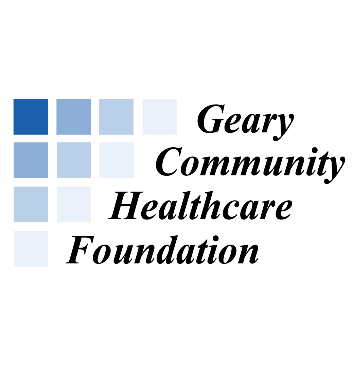 GCHF “Fund-A-Project” Application FormOrganization Name:  Address:  City, State, Zip:  Contact Name/Project Manager:  Phone Number:    Email Address:  Grant Request				Amount Requested  $This request is for:     Equipment		  Program/Project Title:  		          Other:  Is this organization non-profit under Section 501(c)(3)?     Yes      No   Tax EIN#:  Please provide a brief answer to the following questions and attach a detailed narrative and budget for the program/project if needed. Please describe the project(s) to be funded with the requested grant. What is the specific community need being addressed with this project?Please provide an estimated timeline for the project.How will you evaluate the project to determine if it has met the community’s identified need?How does this project support the Geary Community Healthcare Foundation Mission?How will the program be funded in the future, if it continues for more than one year?  (If applicable)Digital Signature of Applicant:    		Date: Title:  Please email this application to: Executive Director, Tracy Geisler at geislert@gchcf.org